Министерство образования и науки Республики Саха (Якутия)ГБПОУ  РС (Я) «Якутский медицинский колледж»СОГЛАСОВАНО:								УТВЕРЖДАЮ:Зам.директора по НМР:						Зам.директора по ПО:___________ Ядреева Н.И.						____________Иванова Е.А.«___»_____________ 2021 г.					«___»_____________ 2021 г.МЕТОДИЧЕСКАЯ РАЗРАБОТКА ОТКРЫТОГО ПРАКТИЧЕСКОГО ОНЛАЙН ЗАНЯТИЯТЕМА: «ПЕРИОД ГРУДНОГО ВОЗРАСТА»ПМ.01. «Проведение профилактических мероприятий»МДК. 01.01 «Здоровый человек и его окружение»Специальность: 34.02.01 «Сестринское дело»  (для преподавателей) Якутск – 2021г.Технологическая карта дистанционного занятияПМ.01 «Проведение профилактических мероприятий»МДК. 01.01 «Здоровый человек и его окружение»Тема: Период грудного возраста. Тип занятия: практикаДата_________Время____час._______ Место проведения:  Дистанционное обучение.Курс: 2 Группа: CД 21-29Образовательная цель: Формирование практических умений, навыков по проведению антропометрии, оценке физического развития, созданию безопасной окружающей среды, составлению рекомендаций по уходу и закаливанию детей грудного возраста.Студент должен знать: Характеристики стадий роста и развития человека.Анатомо-физиологические особенности детей грудного возрастаОсновные потребности ребенка, способы их удовлетворения.  Возможные проблемы у детей грудного возраста.Основные принципы проведения закаливающих процедур у ребенка до годаОсновные правила создания безопасной окружающей среды ребенка.Студент должен уметь:Организовать уход за грудным ребенком.Проводить антропометрические измерения. Оценить физическое развитие детей грудного возраста.Выявлять проблемы, связанные с дефицитом знаний у родителей, умений и навыков в области укрепления здоровья.Обучить родителей и окружения ребенка принципам создания 
безопасной окружающей среды. Составлять рекомендации по закаливанию ребенка.После изучения темы студент должен овладеть общими компетенциями (ОК):ОК 1. Понимать сущность и социальную значимость своей будущей профессии, проявлять к ней устойчивый интерес. ОК 2. Организовывать собственную деятельность, выбирать типовые методы и способы выполнения профессиональных задач, оценивать их эффективность и качество.ОК 7. Брать на себя ответственность за работу членов команды, за результат выполнения заданий.Овладеть профессиональными компетенциями (ПК):ПК 1.1. Проводить мероприятия по сохранению и укреплению здоровья населения, пациента и его окружения.ПК 1.2. Проводить санитарно-гигиеническое воспитание населения.ПК 1.3. Участвовать в проведении профилактики инфекционных и не инфекционных заболеваний.Методическая цель:развитие памяти, речи студентов с применением наглядно – иллюстративного метода;создание предметного и социального содержания будущей профессиональной деятельности студентов путем использования проблемных ситуаций, ролевых игр.Воспитательная цель: формирование правил поведения во время учебной практики;воспитывать культуру речи;воспитывать у будущих медицинских работников чувства ответственности за действие;воспитывать у будущих медицинских работников умения эффективного общения с больными;воспитывать тактичное, деликатное отношение к пациенту;Межпредметная связь: Анатомия и физиология человека;Психология; Основы латинского языка с медицинской терминологией;ПМ.04 Выполнение работ по профессии Младшая медицинская сестра по уходу за больным. ПМ.04.03 Технология оказания медицинских услуг.МДК.01.02. Основы профилактикиРусский язык и культура речи.Оснащение: •     кейс папка:- раздаточный материал;- презентация по теме занятия;- видеоматериалы;- оценочный лист эксперта;- «памятка полезных ссылок»;- КОС (тестовые задания, проблемно-ситуационные задачи).ПКЛитература:Крюкова Д.А., Лысак Л.А., Фурса О.В. Здоровый человек и его окружение, издание 15-е. – Ростов-на-Дону.: Феникс, 2015.Сивочалова О.В., Здоровый человек и его окружение, ОИЦ "Академия", 2012 г.Кожин А.А., Здоровый человек и его окружение, ОИЦ "Академия". 2006 г.       Интернет- ресурсыЭлектронные учебникиНаталья Иванова Ваш малыш. Уход за ребенком от рождения до года https://www.rulit.me/books/vash-malysh-uhod-za-rebenkom-ot-rozhdeniya-do-goda-read-41634-1.html ЭБС "Консультант студента" https://www.studentlibrary.ru/ru/doc/ISBN9785970432327-0000/000.htmlДиана Крюкова, Лидия Лысак, Ольга Фурса - Здоровый человек и его окружение. Учебное пособие http://www.tnu.in.ua/study/books/entry-1497605.html  Структура занятияООД(Основы ориентированной деятельности)ПЕРИОД ГРУДНОГО ВОЗРАСТА (МЛАДЕНЧЕСТВА)Цель: ознакомиться с особенностями физического развития детей на первом году жизни, освоить технику проведения антропометрических измерений и научиться оценивать физическое развитие детей.Актуальность:Масса и рост ребенка являются отражением общего благополучия его организма. Любые же отклонения от нормы свидетельствуют о проблемах либо во вскармливании и уходе за ребенком, либо о серьезном заболевании внутренних органов.Каждый медицинский работник должен уметь проводить антропометрические измерения, оценивать физическое развитие детей различных возрастных групп, пользуясь специальными формулами.Мотивация темыИзучая эту тему, Вы должны сейчас задать себе вопрос - а как это может нам пригодиться в будущем, в профессии медицинской сестры? Возможно, в конце занятия, Вы сами найдете ответ на данный вопрос.Приложение №1Период грудного возрастаЗадание: За период младенчества ребенок делает огромный скачок в нервно-психическом развитии. Расскажите «Нервно - психическое развитие ребенка до года».Для этого используйте действия ребенка.Основные критерии:Аз – анализатор зрительныйАс – анализатор слуховойЭ – эмоцииДо – движения общиеДр – движения рукиРа – речь активнаяН – навыкиРп – речевые пониманияНПР – нервно-психическое развитиеДействия ребенка:Плавное прослеживание движения предметаСмеется в ответ на обращение к немуСнимает еду с ложки губамиФиксирует взгляд на неподвижных предметах, в любом положенииПрислушивается к звуку голоса взрослогоПроизносит слоги "ма", "ба". Начало лепета. Выполняет элементарные требования взрослых. Увеличивается запас понимаемых словПервая улыбка в ответ на разговорОтличает близких от чужихДействует с предметами     по разному, в зависимости от свойств: катает, вынимает, перекладывает.Свободно берет игрушки из разных положенийЛежа на животе пытается удержать головуХодит при поддержке за обе руки  Умеет пить из чашки, слегка придерживая его руками.По-разному реагирует на свое и чужое имяИщущие повороты головы при длительном звукеПереворачивается с живота на спину. Передвигается, переставляя руки и подползаетСамостоятельно ходитКомплекс оживления на общение с ним. В ответ на разговор отвечает радостью улыбкой и движением ножек.Произносит 8-10 словЗнает свое имя. На вопрос "где?" находит предмет и достает его из множества игрушек.Лежит на животе, опираясь на предплечья и высоко подняв голову. При поддержке в подмышках, крепко упирается ногами, согнутыми в тазобедренных суставахНачинает гулить.Сам берет чашку и пьет из нее.Подражает слышимым слогам, которые имелись в его лепетеПРАВИЛЬНО ОФОРМЛЕННАЯ ТАБЛИЦАОЦЕНКА ФИЗИЧЕСКОГО РАЗВИТИЯ Длина тела (рост) - рассчитывается по прибавкам за квартал и за каждый месяц:Измерение роста проводится горизонтальным ростомером у детей до года; Оценка длины тела имеет особое значение, так как отражает уровень пласти-ческих процессов и зрелости организма. Длина тела ребенка первого года жизни рассчитывается исходя из ежемесячных и ежеквартальных измерений. По формуле мы видим что, в первые 3 мес рост ребенка увеличивается на 3 см ежемесячно, во II квартале — на 2,5 см, в III — на 1,5 см, в IV — на 1 см. Таким образом, за I квартал ребенок вырастает на 9 см, II — на 7,5 см, III — на 4,5 см, IV -на 3 см.Масса тела рассчитывается по формуле: вес – измеряется на чашечных электронных весах до 2 лет.Масса тела является более лабильным показателем, чем рост, который срав-нительно быстро изменяется под влиянием различных внутренних и внешних причин. Ориентировочное определение массы тела на первом году жизни проводится по одной из этих формул, в первое полугодие и во второе полугодие. Окружность грудной клеткиЯвляется одним из основных антропометрических показателей для анализа изменений поперечных размеров тела. Этот показатель отражает степень развития как грудной клетки, так и мышечного слоя и подкожной основы на груди. Окружность грудной клетки при рождении в среднем равна 32— 34 см, она на 1—2 см меньше окружности головы. В 2— 3 мес показатели окружности груди и головы выравниваются, а затем скорость увеличения окружности грудной клетки опережает рост окружности головы. Окружность головыИзмеряется практически у всех детей и является неотъемлемым компонентом медицинского контроля за физическим развитием детей. Нарушение роста костей черепа может быть отражением, а также причиной развития патологических состояний (микро-и гидроцефалии). При рождении окружность головы в среднем равна (сколько? Если ранее мы говорили, что на 1-2 см меньше окружность грудной клетки?) 34—36 см. Она увеличивается быстро в первые месяцы и годы жизни и более медленно после 5 лет. Ориентировочно окружность головы ребенка можно оценить по этим специальным формулам.СИМУЛЯЦИОННОЕ ОБУЧЕНИЕНа экран монитора включается домашнее задание – видео алгоритма выполнения манипуляции студентами.Проверяемые практические навыки:  Измерение окружности головыИзмерение окружности грудной клеткиПриложение №2ОЦЕНОЧНЫЙ ЛИСТ (ЧЕК-ЛИСТ)Специальность: 34.02.01.  «Сестринское дело» Дата «__» ____________ 20__ г. Проверяемый практический навык: измерение окружности головы и окружности грудной клетки детей до 1-го года.Примерные комментарии аккредитуемого при выполнении практического навыкаПроверяемый практический навык: измерение окружности головы и окружности грудной клетки детей до 1-го года.Оборудование и оснащение для практического навыка в соответствии с условием практического заданияМанекен грудного ребенка для ухода;Пеленальный столик;Пеленка одноразовая медицинская;Перчатки медицинские нестерильные;Сантиметровая лента;70º этиловый спирт;Марлевая салфетка;Бумага, ручка;Ёмкость-контейнер с педалью для медицинских отходов класса «б»;Пакет для утилизации медицинских отходов класса «б» желтого цвета;Форма медицинской документации: история развития ребенка. Приложение №3Игра «Безопасность ребенка в доме»Вы участковая медицинская сестра пришли на патронаж ребенку в возрасте 1 года. Внимательно посмотрите на картинку и обоснуйте необходимость организации безопасной окружающей среды.Расскажите «родителям ребенка» основные правила безопасности. (На картинке изображены: ковер, стол со скатертью, розетки, предметы на полу, лекарственные препараты на тумбочке, лестница на второй этаж, открытое окно, ванная комната с открытой дверью, уличная обувь, лоток кошачий, цветы на этажерке).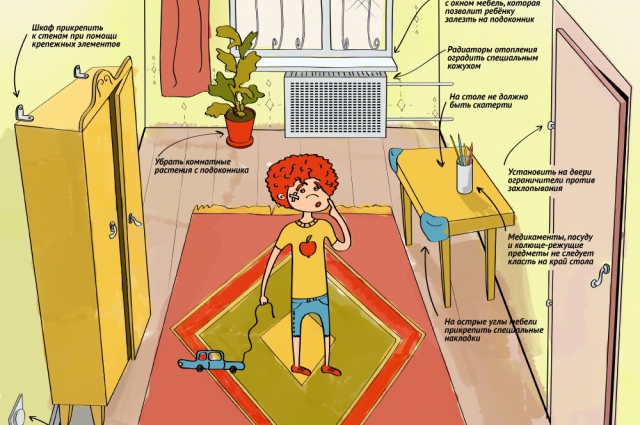 ПРАВИЛЬНЫЙ ОТВЕТ:Организация безопасной окружающей среды для младенца:Изолировать острые углы на мебели, ручки комнатных и оконных дверей.Изолировать розетки специальными заглушками.Предотвратить падение тяжелых предметов на ребенка.Сделать недосягаемыми для ребенка острые колюще-режущие предметы.5. Оградить ребенка от бытовой химии, лекарственных препаратов, алкоголя, спичек, сигарет.6. Огородить выходы на лестницы, балконы.7. Не оставлять открытыми окна в присутствии ребенка.8. Не оставлять ребенка одного на кухне.9. Пребывание в воде только в присутствии взрослых.10. Не давать ребенку для игры мелкие предметы.11. Не оставлять детей без присмотра.12. Общение с животными должно происходить в присутствии взрослого.13. Не создавать искусственных страхов, не наказывать.14. Не курить в присутствии ребенка.15. Не оставлять коляску (корзинку) с ребенком под балконами, у подножия зданий.Приложение №4Проблемно-ситуационная задачаВы совершаете патронаж к грудному ребенку. Мальчику 5 месяцев, находится на искусственном вскармливании, мама кормит его молочными кашами, не соблюдая интервалов между кормлениями, по желанию ребенка. Состояние ребенка удовлетворительное, сон спокойный, подкожно – жировой слой развит достаточно, изменений по органам не выявлено. Масса тела ребенка 9300 г, рост 68 см.  Масса при рождении 3300 г, длина тела при рождении 53 см. Сегодня узнали, что у отца ребенка был тесный контакт с человеком у которого выявлен положительный результат COVID-19.Задания:Дайте оценку физическому развитию ребенка. Какие нарушения в уходе допущены        мамой? ПК 1.1.Какие рекомендации маме по вскармливанию ребенка Вы дадите? ПК 1.2.Объясните родителям, что делать если был контакт с человеком у которого выявлен положительный результат COVID-19 и как вести себя. ПК 1.1.Эталон ответа к задачеВес до 6 месяцев жизни высчитывают по формуле: М при рождении + 800*n.где n-число месяцев жизни ребенка.m = 3300 + (800*5) = 7300г.Находим лишний вес: 9300 – 7300 = 2000 г.Ребенок имеет лишний вес в размере 2000г.Формула для подсчета прибавок роста до года:до 3-х месяцев жизни + 9см., т.е. +3 см. за каждый месяц;        с 3 до 6 месяцев жизни +7.5 см., т.е. +2.5 см. за каждый месяц;Lg = 53 + 9+5=67 см.Отставания в росте нет.3) План беседы: Вы должны оставаться дома и держаться подальше от других. Проверяйте, нет ли у вас повышенной температуры, кашля или одышки в течение 14 дней с последнего дня, когда у вас был тесный контакт с человеком. Не ходите на работу или в школу и избегайте общественных мест в течение 14 дней (самокарантин). Если вы подверглись воздействию COVID-19 и у вас появились симптомы, вы должны оставаться дома и подальше от других людей, в том числе ваших домочадцев (самоизоляция), даже если у вас очень слабые симптомы. Свяжитесь с вашим лечащим врачом для проведения теста на COVID- 19. Сообщите ему, что вы контактировали с человеком с COVID-19 и теперь больны.Приложение №5Блиц-игра вопрос-ответ «Рекомендации молодой маме по закаливанию и режиму дня грудного ребенка».Один студент в роли молодой мамы читает вопрос, остальные студенты в роли медицинской сестры/медицинского брата должны ответить на вопрос.Вопрос 1. Моему ребенку 3 месяца, я опасаюсь за его здоровье, мне кажется у нас проблемы со сном. Ванечка спокойно спит всю ночь, не просыпается, но в течение дня примерно каждые 1,5-2 часа бодрствования, вновь сменяются сном продолжительностью до часа. Попытки уменьшить количество дневного сна, вызывают у него раздражительность. Подскажите, что делать? Вариант ответа. Не беспокойтесь, с вашим ребенком все в порядке. Дело в том, что общая продолжительность сна в этом возрасте составляет примерно 20 часов, кратность дневного 3-4 раза в день, а длительность бодрствования 1,5 часа.Вопрос 2. Моему ребенку 3 месяца. Во время дневных прогулок малыш очень часто засыпает еще в самом начале, поэтому мы сразу возвращаемся домой, а время прогулки ограничивается 10-15 минутами. Подскажите что делать?Вариант ответа. С грудным ребенком необходимо гулять летом 2-3 раза в день по 2-2,5 часа, а зимой 2 раза в день по 1-1,5 при температуре -5 – - 10, желательно в безветренную погоду. То, что ребенок засыпает на улице, является абсолютно нормальной реакцией детей его возраста, и прогулку можно продолжать.Вопрос 3. Моему ребенку 6 месяцев. Мы просыпаемся в 8 часов утра, играем, принимаем ванну, делаем гимнастику, идем на прогулку, где обычно малыш засыпает и к 12часам дня просыпается и кушает. Соседка по подъезду, имеет ребенка такого же возраста, она все время говорит мне, о соблюдении последовательности режима дня. Разве в нашем режиме что-то не так?Вариант ответа. Ваша соседка права. В режиме дня ребенка до года должна быть соблюдена определенная последовательность, позволяющая оптимальному развитию ребенка, а именно: пробуждение, кормление, бодрствование и сон. Такой распорядок дня обеспечивает ребенку глубокий, продолжительный сон, регулярность приема пищи, чередование активной деятельности с достаточным отдыхом.Вопрос 4. Моему ребенку 7 месяцев. Хотелось бы уберечь его от простудных заболеваний. Можно ли начинать закаливание в таком возрасте и как это сделать правильно?Вариант ответа. Проводить закаливание можно в любом возрасте. Главное соблюсти несколько принципов:Начинают и проводят закаливание при полном здоровье ребенка, постепенно наращивая интенсивность процедур, систематически, с учетом индивидуальных особенностей, начинать лучше в теплое время года, обязательно контролировать реакцию ребенка (она должна быть положительной), если закаливание прерывается по какой-либо причине, то в последующем начинают с первоначального уровня. Для ребенка 7 месяцев оптимальной закаливающей процедурой является обтирание местное и общее, с начальной температурой воды 32-33C. Вопрос 5. Моему ребенку 2 месяца, можно ли начинать закаливание солнечными лучами и как правильно это сделать в осеннее время?Вариант ответа. Оптимальным возрастом ребенка для принятия солнечных ванн является 1год и далее. Воздушные ванны проводятся с осторожностью, начиная с теплого времени года.Вопрос 6. Моему ребенку 2 месяца, подскажите надо ли проветривать детскую комнату в холодное время года?Вариант ответа. Помещение, где находится ребенок необходимо проветривать как в теплое, так и в холодное время года. Лучше, если это будет несквозное проветривание, желательно в отсутствии ребенка.Приложение № 6Тестовое заданиеУважаемые студенты! В предложенных тестовых заданиях выберите один правильный ответ.Грудной возраст (младенчество) – это период:А. от рождения до годаБ. от 1 месяца до годаВ. от 1 месяца до 2 летГ. от рождения до 1 месяцаВведение новых продуктов в рацион ребенка с целью обогащения его питания овощами, фруктами, злаками и т.д. называется:А. докормБ. прикормВ. витаминизацияГ. минерализацияВосполнение недостающего объема питания грудным молоком за счет искусственных смесей называется:А. докормБ. прикормВ. витаминизацияГ. минерализацияУстановите соответствие. Каждому пункту в левой колонке соответствует один или более пунктов из правой колонки.Грудной ребенок начинает самостоятельно ходить в возрасте:А. 3 месБ. 6 месВ. 9 месГ. 12 месГрудной ребенок начинает самостоятельно сидеть в возрасте:А. 3 месБ. 6 месВ. 9 месГ. 12 мес7. Вскармливание ребенка материнским молоком в сочетании с искусственными смесями называется:А. естественным вскармливаниемБ. искусственным вскармливаниемВ. смешанным вскармливаниемГ. прикормомВскармливание считается искусственным, если доля грудного молока в рационе ребенка составляет менее:А. 1/5 от общего объема питанияБ. половины от общего объема питанияВ. 1/3 от общего объема питанияГ. менее 100 мл в суткиНовые продукты рекомендуется водить в рацион ребенка грудного возраста:А. не ранее 6 месБ. не позднее 3 месВ. не ранее 1 годаГ. чем раньше, тем лучшеУстановите соответствие. Каждому пункту из левой колонки соответствует один пункт из правой колонки.Эталоны ответов к тестовому заданию по теме «Период грудного возраста».ббаа - 4,6 б – 1,2,5,7,8гбвааа-2 б-4 в-1 г-3 Критерии оценки выполнения студентами тестового задания 90% и более прав. отв. - «5» 80-89% - «4»   70-79% -  «3»   69% и менее - «2»Приложение № 7Оценочный листПриложение №8Ссылка на веб-квест «Tempus infantia»https://sites.google.com/view/zdoroviychelovek/%D0%B3%D0%BB%D0%B0%D0%B2%D0%BD%D0%B0%D1%8F-%D1%81%D1%82%D1%80%D0%B0%D0%BD%D0%B8%D1%86%D0%B0 Приложение №9«Памятка полезных ссылок» в помощь при изучении темы «Виды вскармливания»Вскармливание детей первого года жизни. Виды вскармливания. https://students-library.com/library/read/86346-vskarmlivanie-detej-pervogo-goda-zizni-vidy-vskarmlivania Грудное вскармливание. https://ru.wikipedia.org/wiki/Грудное_вскармливание Состав грудного молока. Из чего состоит грудное молоко? https://www.medela.ru/breastfeeding/mums-journey/breast-milk-composition Какая разница между докормом и прикормом
http://ivona.bigmir.net/deti/to_one/310210-Kakaja-raznica-mezhdu-dokormom-i-prikormomКак вводить прикорм https://agulife.ru/calendopedia/pravila-prikorma?utm_source=RU_AGUSHA_Google_Text_GooglePaidSearch_Clicks(CPC)_AFT_Custom_Jun20_ComplementaryFeedingGeneral&utm_medium=search&utm_campaign=RU_AGUSHA_Jun_2020_AGUSHA-CORE_AGULIFESEARCH_NA_AlwaysOn_2502005316&utm_term=107467228212%7Cприкорм&gclid=Cj0KCQiAqo3-BRDoARIsAE5vnaKTGNlLdp6FBSoUA32eNcFqZ_r63xXr1-2wv7SQJLfDblIgJdZ4DoAaAsJ6EALw_wcB Почему нельзя рано вводить прикорм. https://agulife.ru/calendopedia/pravila-prikorma?utm_source=RU_AGUSHA_Google_Text_GooglePaidSearch_Clicks(CPC)_AFT_Custom_Jun20_ComplementaryFeedingGeneral&utm_medium=search&utm_campaign=RU_AGUSHA_Jun_2020_AGUSHA-CORE_AGULIFESEARCH_NA_AlwaysOn_2502005316&utm_term=107467228212%7Cприкорм&gclid=Cj0KCQiAqo3-BRDoARIsAE5vnaKTGNlLdp6FBSoUA32eNcFqZ_r63xXr1-2wv7SQJLfDblIgJdZ4DoAaAsJ6EALw_wcB Как научить грудничка правильно брать и сосать грудь. https://www.wday.ru/deti/sovety-roditelyam/kak-nauchit-grudnichka-pravilno-brat-grud/ Составила:Афанасьева И.М. – преподаватель ПМ.01. «Проведение профилактических мероприятий»Квалификационная категория:  1 квалификационная категория.№Этапы занятияДозировка времени1Организационная часть: вступительное слово преподавателя, отметка присутствующих, наличие формы, дневников.1 мин2Целевая установка: ознакомление с темой и целью занятия. Мотивация темы.5 мин3Актуализация базовых знаний: фронтальный опрос.5 мин4Формирование новых знаний и умений:1.Основная часть:Закрепление знаний по теме, полученных на лекционном занятии. Объяснение материала, разбор со студентами теоретических вопросов, заполнение дневников;Акцентуализация ключевых моментов по теме.2. Практическая часть:Демонстрация видео заданий по практическим навыкам и их оценка;Обсуждение выполнения практических манипуляций.Игра «Безопасность ребенка в доме».Решение проблемно-ситуационных задач;3. Закрепление знаний и умений:- Тестовое задание на платформе MOODLE. 8 мин30 мин5Рефлексия: Анализ достижения поставленной цели.5 мин6Подведение итогов: анализ проделанной студентами работы, отмечает активность и самостоятельность каждого студента, выставляет оценки с последующей мотивировкой, делает выводы о достижении целей занятия. 4 мин7Задание на дом: Веб-квест «Tempus infantia».Тема: «Виды вскармливания».- «Кейс-папка» с раздаточными учебно-видео материалами.- «Памятка полезных ссылок» в помощь при изучении темы.2 мин8Итого 60 мин№Основные этапы занятияЦель Деятельность преподавателяДеятельность студента1Организационная частьСоздание деловой атмосферы, воспитание дисциплинированности, аккуратности будущего медицинского работника.- преподаватель обращает внимание на внешний вид студентов; отмечает отсутствующих, выясняет причину отсутствия- преподаватель проверяет наличие дневников у студентов.Слушают, бригадир докладывает о готовности студентов к занятию.2Целевая установкаМотивация учебной деятельностиОбъявляет тему, цели, план занятия. Объясняет необходимость изучения и усвоения данной темы, раскрывая практическую значимость приобретаемых на занятии знаний и умений.Записывают тему, план занятия.3Актуализация базовых знанийПроверка базовых знаний.Для выявления исходного уровня знаний преподаватель задает контрольные вопросы(Приложение №1)Устно отвечают на вопросы.4Формирование новых знаний и умений:Формирование новых знаний и умений:Формирование новых знаний и умений:Формирование новых знаний и умений:1.Основная часть:Закрепление знаний по теме.Формирование профессиональных компетенций по теме.Актуализация темы, мотивация деятельности студентов, создание благоприятного психологического климата.Преподаватель раскрывает значение темы для будущей профессиональной деятельности, что способствует познавательному интересу к занятию. - Преподаватель обращает внимание студентов на актуальность темы. Записывают новую тему в виде схем, смотрят презентацию и обсуждают и анализируют.2.Практическая часть1.Демонстрация видео-манипуляций  студентов, обсуждение выполнения практических навыков.2.Игра «Безопасность ребенка в доме».3.Проблемно-ситуационные задачи.4.Физкультминутка «Упражнения для глаз».Повышение внимания и умственной работоспособности.Формирование практических навыков.Для снятия зрительного утомления».1.Преподаватель, оценивает и корректирует действия студентов, обращая особое внимание на точки наложения сантиметровой ленты.(Приложение № 2)Преподаватель показывает на экране картинки. Слушает и корректирует ответы студентов. (Приложение № 3)3.Преподаватель дает студентам задание по оценке физического развития ребенка, проблемно-ситуационная задача. (Приложение №4)Преподаватель показывает упражнения для глаз.1. Участвуют в роли экспертов в оценке видео-манипуляций, обсуждают с преподавателем какие допущены ошибки.Студенты рассказывают о безопасности ребенка в доме.3.Студенты выполняют задания. Студенты выполняют упражнения для глаз.3.Закрепление знаний и умений. Блиц-игра вопрос-ответ «Рекомендации молодой маме по закаливанию и режиму дня грудного ребенка»,тестовый контроль.Контроль освоенности знаний умений по теме. Преподаватель дает студентам задачи с распределением ролей. (Приложение №5)Преподаватель обращает внимание на умение слаженности работы в бригаде при проведении блиц-игры вопрос-ответ «Рекомендации молодой маме по закаливанию и режиму дня грудного ребенка».Преподаватель привлекает студентов к обсуждению ответов, их рецензированию.- По итогам игры студенты получают оценку.- Тестовый контроль. Контроль знания проводится путем тестирования используя приложение MOODL, каждому студенту предлагается 10 тестовых заданий, (Приложение № 6).Критерии оценки:   90% и более прав. отв. - «5»   80-89% - «4»     70-79% -  «3»   69% и менее - «2»Дают рекомендации молодой маме по закаливанию и режиму дня грудного ребенка.Отвечают на тестовые вопросы используя приложение MOODL.5Рефлексия Контроль достижения целей занятия.Создает атмосферу заинтересованности студентов в усвоении материала.- Достигнута ли цель сегодняшнего занятия?-Какие профессио-нальные компетенции  освоили?Высказывают свои суждения и мнения по теме.6Подведение итоговАнализ и оценка освоенности материала.Преподаватель согласно оценочному листу аттестует каждого студента с учетом выполнения заданий на каждом этапе: теоретические знания, практические умения, ответы на контрольные вопросы, выставляя одну итоговую оценку. Комментирует работу каждого студента и бригады в целом, обращает внимание на положительные и отрицательные стороны. (Приложение №7).Осмысливают свои ответы, умения и практические навыки по теме.7Задание на домАктивизировать самоподготовку.Преподаватель объясняет, что для закрепления знаний студенты должны пройти веб-квест «Tempus infantia» переходя по ссылке (Приложение №8); сообщает тему следующего занятия: «Виды вскармливания».Студенты используют составленный преподавателем «Памятка полезных ссылок» в помощь при изучении темы и самостоятельно осуществляют поиск необходимой информации в сети Интернета. (Приложение №9) Преподавателем оговаривается сложность задания, сроки выполнения, этапы и особенности выполнения задания и критерии его оценивания.Записывают домашнее задание.ВозрастДействия ребенка1 месяцАз - Ас - Э - До - 3 месяцаАз - Ас -Э - До - Ра -6 месяцев Аз - Ас - Э - До - Др - Ра - Н- 9 месяцев До - Др - Ра - Рп - Н - 12 месяцевДо - Ра - Рп - Н - ВозрастДействия ребенка1 месяцАз - плавное прослеживание движения предметаАс - прислушивается к звуку голоса взрослогоЭ - первая улыбка в ответ на разговорДо - лежа на животе пытается удержать голову3 месяцаАз - Фиксирует взгляд на неподвижных предметах, в любом положенииАс - ищущие повороты головы при длительном звукеЭ - комплекс оживления на общение с ним. В ответ на разговор отвечает радостью улыбкой и движением ножекДо - лежит на животе, опираясь на предплечья и высоко подняв голову. При поддержке в подмышках, крепко упирается ногами, согнутыми в тазобедренных суставахРа – начинает гулить6 месяцев Аз - отличает близких от чужихАс - по-разному реагирует на свое и чужое имяЭ - смеется в ответ на обращение к немуДо - переворачивается с живота на спину. Передвигается, переставляя руки и подползаетДр - свободно берет игрушки из разных положенийРа - Произносит слоги "ма", "ба". Начало лепета. Н- Снимает еду с ложки губами9 месяцев До - Ходит при поддержке за обе руки  Др - Действует с предметами     по разному, в зависимости от свойств: катает, вынимает, перекладывает.Ра - Подражает слышимым слогам, которые имелись в его лепетеРп - Знает свое имя. На вопрос "Где?" находит предмет и достает его из множества игрушек.Н - Умеет пить из чашки, слегка придерживая его руками.12 месяцевДо - Самостоятельно ходитРа - Произносит 8-10 словРп - Выполняет элементарные требования взрослых. Увеличива-  ется запас понимаемых словН - Сам берет чашку и пьет из нее.до 3-х месяцев жизни + 9см., т.е. +3 см. за каждый месяц;с 3 до 6 месяцев жизни +7.5 см., т.е. +2.5 см. за каждый месяц;с 6 до 9 месяце жизни + 4.5 см., т.е. +1,5 см. за каждый месяц;с 9 до 12 месяцев жизни + 3 см., т.е. +1 см. за каждый месяц.Вес до 6 месяцев жизни высчитывают по формуле:М при рождении + 800*n.Вес от 6 месяцев до года высчитывают по формуле:М при рождении + 4800+ 400* (n-6), где n-число месяцев жизни ребенка.Окружность грудной клетки ребенка в возрасте 6 мес = 45 см;младше 6 мес = 45 см — 2 см * n;старше 6 мес = 45 см + 0,5 см * n, где n — число месяцев, недостающее или превышающее 6.Окружность головы ребенка:в возрасте 6 мес = 43 см;младше 6 мес = 43 см — 1,5 см * n;в возрасте старше 6 мес = 43 см + 0.5 см * n, где n - число мес., недостающее или превышающее 6.№ п/пПеречень практических действийФорма представленияОтметка о выполнении  Да/нетОтметка о выполнении  Да/нетУстановить контакт с мамой ребенка (поздороваться, представиться, обозначить свою роль).СказатьИдентифицировать пациента (попросить представиться).СказатьСверить ФИО пациентаСказатьОбъяснить маме цель исследования.СказатьПолучить у мамы добровольное информированное согласие на предстоящую процедуру.СказатьПодготовка к проведению процедурыВымыть руки с использованием жидкого мыла, осушить и обработать кожным антисептиком для обработки рук.СказатьНадеть перчатки медицинские нестерильные.ВыполнитьОбработать сантиметровую ленту спиртом с помощью салфетки с двух сторон.ВыполнитьУложить или усадить ребенка.ВыполнитьВыполнение процедурыОпределить показатели окружности головы. Наложить сантиметровую ленту на голову ребенка по ориентирам:сзади – затылочный бугор, спереди – надбровные дуги. Примечание: следить, чтобы палец исследователя не находился между лентой и кожей головы ребенка.Выполнить/ СказатьОпределить показатели окружности грудной клетки. Наложить сантиметровую ленту на грудную клетку ребенка по ориентирам:сзади – нижние углы лопаток, спереди – нижний край околососковых кружков.Выполнить/ СказатьЗавершение процедурыСнять перчатки.ВыполнитьПоместить перчатки в ѐмкость-контейнер с педалью для медицинских отходов класса «Б».ВыполнитьВымыть руки с использованием жидкого мыла, осушить и обработать кожным антисептиком для обработки рук.СказатьЗафиксировать данные окружности головы и грудной клетки в истории развития ребенка.Выполнить№ п/пПеречень практических действийПримерный текст комментариев аккредитуемогоУстановить контакт с мамой ребенка (поздороваться, представиться, обозначить свою роль).«Здравствуйте!»
«Я медицинская сестра/медбрат. Меня зовут _____(ФИО)» Идентифицировать пациента (попросить представиться).«Представьтесь, пожалуйста. Как я могу к Вам обратиться?»Сверить ФИО пациента.«Пациент идентифицирован» Объяснить маме цель исследования.«Я буду измерять окружность головы и грудной клетки Вашему ребѐнку с целью определения его антропометрических показателей» Получить у мамы добровольное информированное согласие на предстоящую процедуру.«Вы не против данной процедуры?» Ответ: «Родильница не возражает» Вымыть руки с использованием жидкого мыла, осушить и обработать кожным антисептиком для обработки рук.«Мою руки под проточной водой с использованием жидкого мыла. Сушу руки одноразовыми бумажными полотенцами, после чего обрабатываю кожным антисептиком»Уложить или усадить ребенка.«Ребенок лежит или сидит на пеленальном столике, предварительно застеленном пеленкой» Определить показатели окружности головы. Наложить сантиметровую ленту на голову ребенка по ориентирам:сзади – затылочный бугор, спереди – надбровные дуги. «Измеряю окружность головы ребенка по ориентирам:
а) сзади - затылочный бугор
б) спереди - надбровные дуги. «Окружность головы ___ см»  Определить показатели окружности грудной клетки. Наложить сантиметровую ленту на грудную клетку ребенка по ориентирам:сзади – нижние углы лопаток, спереди – нижний край околососковых кружков.«Измеряю окружность грудной клетки ребенка по ориентирам:
а) сзади – нижний угол лопатки;
б) спереди – соски» «Окружность грудной клетки___ см»  Вымыть руки с использованием жидкого мыла, осушить и обработать кожным антисептиком для обработки рук.«Мою руки под проточной водой с использованием жидкого мыла. Сушу руки одноразовыми бумажными полотенцами, после чего обрабатываю кожным антисептиком» А. Докормом является1. Овощное пюре.2. Детское печенье.3. Колбаса копченая.4. Молочная смесь «Нутрилон».5. Фруктовое пюре.6. Кисломолочная смесь «Нан».7. Мясное пюре.8. Творог детский.9. Сельдь соленая атлантическая.Б. Прикормом является1. Овощное пюре.2. Детское печенье.3. Колбаса копченая.4. Молочная смесь «Нутрилон».5. Фруктовое пюре.6. Кисломолочная смесь «Нан».7. Мясное пюре.8. Творог детский.9. Сельдь соленая атлантическая.Навыки младенцаВозрастА. Младенец «гулит»Б. Младенец начинает сидетьВ. Младенец ползаетГ. Младенец держит голову1. в 9 мес2. в 2 мес3. в 1 мес4. в 6 мес5. в 12 мес6. в 16-18 мес№Ф.И.О.Форма Ведение дневникаФронтальный опросСимуляционное обучениеТест Контрольные вопросыОбщая оценка1234567